Actividad para 6° Arte de colegio MailinProfesor Alejandro Gabriel PappalardoExplicación: Queridos chicos con motivo del receso de cuarentena por Corona Virus en esta tercera actividad quería proponerles explorar un tipo de línea muy interesante llamada LÍNEA MODUADA.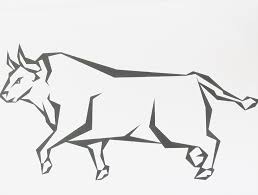 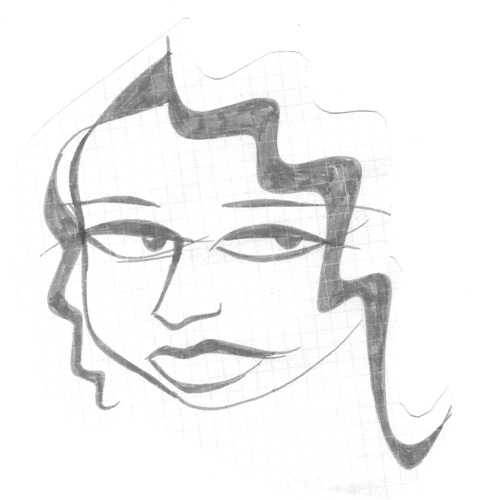 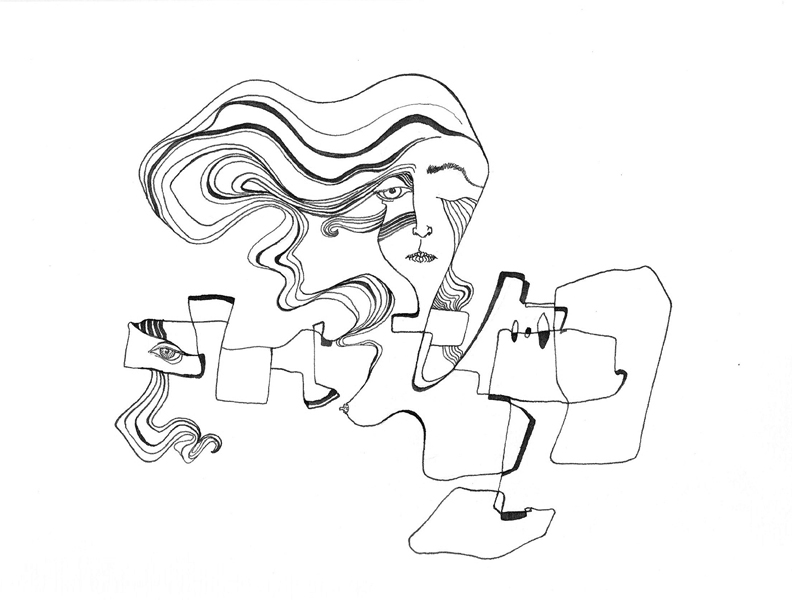 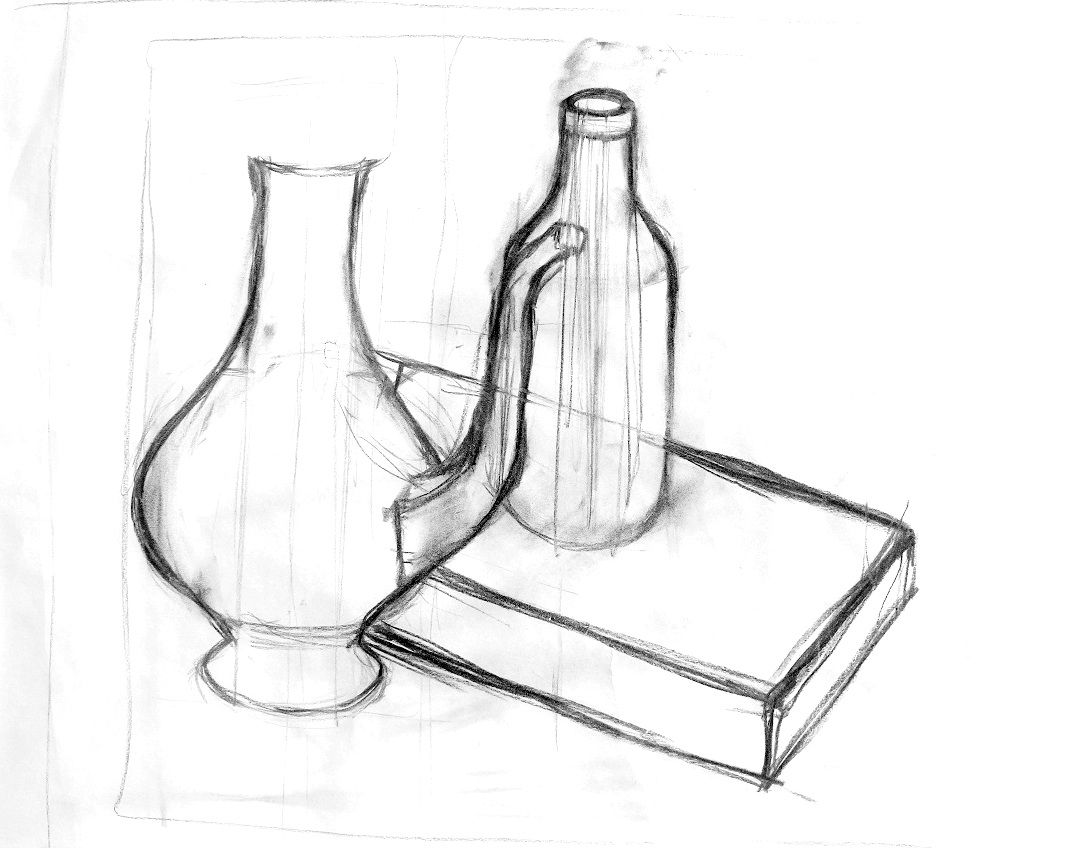 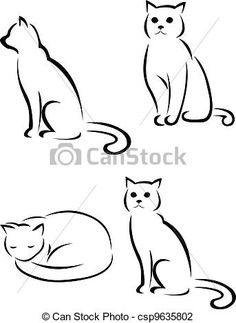 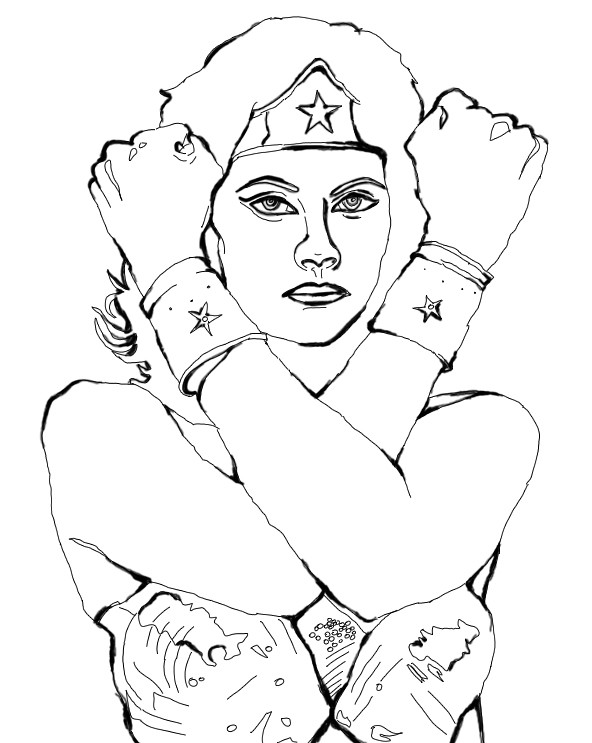 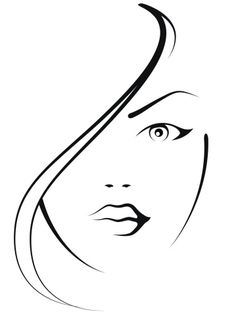 